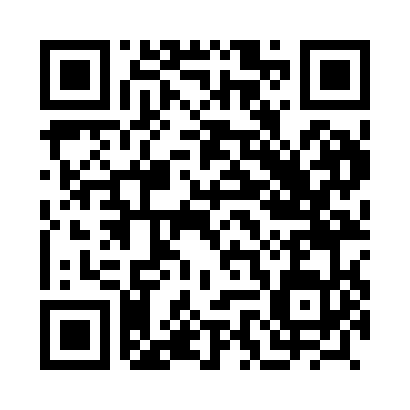 Prayer times for Aghbargai, PakistanWed 1 May 2024 - Fri 31 May 2024High Latitude Method: Angle Based RulePrayer Calculation Method: University of Islamic SciencesAsar Calculation Method: ShafiPrayer times provided by https://www.salahtimes.comDateDayFajrSunriseDhuhrAsrMaghribIsha1Wed4:185:4612:284:067:098:382Thu4:175:4612:284:067:108:393Fri4:165:4512:284:067:118:394Sat4:155:4412:274:067:118:405Sun4:145:4312:274:067:128:416Mon4:135:4212:274:067:138:427Tue4:125:4112:274:057:148:438Wed4:115:4112:274:057:148:449Thu4:105:4012:274:057:158:4510Fri4:095:3912:274:057:168:4611Sat4:085:3812:274:057:168:4712Sun4:075:3812:274:057:178:4813Mon4:065:3712:274:057:188:4914Tue4:055:3612:274:057:188:5015Wed4:045:3612:274:057:198:5116Thu4:035:3512:274:057:208:5217Fri4:025:3412:274:057:208:5318Sat4:015:3412:274:057:218:5419Sun4:005:3312:274:067:218:5520Mon4:005:3312:274:067:228:5521Tue3:595:3212:274:067:238:5622Wed3:585:3212:274:067:238:5723Thu3:575:3112:274:067:248:5824Fri3:575:3112:284:067:258:5925Sat3:565:3012:284:067:259:0026Sun3:555:3012:284:067:269:0127Mon3:555:3012:284:067:269:0128Tue3:545:2912:284:067:279:0229Wed3:545:2912:284:067:289:0330Thu3:535:2912:284:067:289:0431Fri3:535:2812:284:067:299:05